深圳市协同创新专项概念验证中心认定资助申请书深圳市科技创新委员会制二〇二三年四月承诺书本单位（人）承诺遵守《深圳市科技计划项目管理办法》、《深圳市科技研发资金管理办法》等规定以及填表说明等相关文件要求，并自愿作出以下声明：1、本单位（人）对本申请材料的合法性、真实性、准确性和完整性负责。如有虚假，本单位依法承担相应的法律责任。2、本单位（人）同意将本申请材料向依法审批工作人员和评审专家公开，对依法审批或者评审过程中泄露的信息，深圳市科技创新委员会免予承担责任。3、本单位（人）承诺所申请验收的项目无知识产权争议。4、本单位确保审计报告真实有效，并承担审计过失造成资金损失无法追回所应承担的连带责任。5、本单位（人）承诺在参与科技计划项目申报、评审和实施全过程中，恪守职业规范和科学道德，遵守评审规则和工作纪律。不采取弄虚作假等不正当手段骗取科技计划项目、科研经费以及奖励等；不以任何形式探听尚未公开的评审信息；不以任何形式干扰项目评审工作；不向深圳市科技创新委员会及其委托的专业服务机构工作人员、项目评审专家及特定利益方等进行利益输送。如有违反，本单位（人）愿接受相关部门做出的各项处理决定，包括但不限于取消一定期限科技计划项目申报资格，记入科研诚信异常名录等。6、本申请材料仅为深圳市科技计划项目申请及验收制作并已自行备份，不再要求深圳市科技创新委员会予以退还。特此承诺。法定代表人（或者被委托人）/个人签字：王五（签字）                办公电话： 0755-12341234                          移动电话：   12345678912                      （单位需加盖公章，被委托人签字的提交法定代表人授权委托书）一、单位基本情况 二、单位财务状况（企业类填报，前年和大前年财务数据系统根据历史填报情况自动获取，如为空请根据指示先切换到对应年份填写，确保历史的单位统计信息已填写并成功提交）二、单位财务状况（事业类填报，事业类填报，前年和大前年财务数据系统根据历史填报情况自动获取，如为空请根据指示先切换到对应年份填写，确保历史的单位统计信息已填写并成功提交）二、单位财务状况（民非机构填报，前年和大前年财务数据系统根据历史填报情况自动获取，如为空请根据指示先切换到对应年份填写，确保历史的单位统计信息已填写并成功提交）三、单位科研活动情况四、概念验证中心人员情况五、概念验证中心建设的重要意义（从附件建设方案中摘录，限1500字之内）论述概念验证中心在解决科技成果转化“最初一公里”问题的重要意义，阐述概念验证中心建设的先进性、必要性和可行性，以及推动科技创新成果与我市“20+8”产业集群有效需求对接的经济和社会效益。六、概念验证中心已有建设基础和提供概念验证服务情况 （从附件建设方案中摘录，限1500字之内）介绍申请单位概念验证中心拥有的工作条件；介绍遴选评审、成果收益分配、绩效管理、科研诚信、科研伦理、安全生产等服务运行管理制度；介绍提供概念验证服务情况，高等院校、科研机构和医疗卫生机构阐述承担的市级及以上相关科技计划项目和产学研合作情况等，企业和社会组织阐述聚焦验证方向的技术优势、技术积累等情况。 七、概念验证中心建设团队情况 (从附件建设方案中摘录，限1500字之内)列出中心主任、专职职业技术经纪（经理）人以及服务团队核心人员情况，包括工作简历，主要介绍主导或参与概念验证服务案例情况。八、概念验证中心项目库情况 (从附件建设方案中摘录)列出入选项目库项目清单，阐述概念验证项目库项目简介（研究基础、可行性）、项目负责人情况以及是否获国家、省和市科技计划资金立项并通过验收。九、概念研中心发展规划与布局 (从附件建设方案中摘录，限1500字之内)详述概念验证中心建设目标、组织架构及运行机制，布局技术方向，5年建设期（过去2年和未来3年）软硬件建设、人才引进和经费筹集已有基础和发展计划。十、本申请所附材料清单十一、本单位所附材料清单项目顺序编号：大厅受理编号： 申请计划类别：申请项目类别： 高新技术领域：高新技术子领域：中心名称：深圳市**概念验证中心（系统自动生成）深圳市**概念验证中心（系统自动生成）深圳市**概念验证中心（系统自动生成）深圳市**概念验证中心（系统自动生成）申请单位：**（系统自动生成）**（系统自动生成）**（系统自动生成）（盖章）单位地址：**（系统自动生成）**（系统自动生成）**（系统自动生成）**（系统自动生成）中心联系人：**（系统自动生成）移动电话：**（系统自动生成）**（系统自动生成）单位网址：**（系统自动生成）申请日期：**（系统自动生成）**（系统自动生成）单位名称单位名称单位名称单位名称单位地址单位地址单位地址单位地址经营地址经营地址经营地址经营地址单位注册资本单位注册资本单位注册资本单位注册资本万元万元万元万元注册时间注册时间注册时间注册所在区注册所在区注册所在区注册所在区注册所在街道注册所在街道注册所在街道统一社会信用代码统一社会信用代码统一社会信用代码统一社会信用代码登记注册类型登记注册类型登记注册类型主营产品（只写品名)主营产品（只写品名)主营产品（只写品名)主营产品（只写品名)主要从事行业类别（门类/大类/中类/小类）主要从事行业类别（门类/大类/中类/小类）主要从事行业类别（门类/大类/中类/小类）主要从事行业类别（门类/大类/中类/小类）产品（服务）所属高新技术领域（主领域/子领域）产品（服务）所属高新技术领域（主领域/子领域）产品（服务）所属高新技术领域（主领域/子领域）产品（服务）所属高新技术领域（主领域/子领域）办公所在区办公所在区办公所在区合作组织数量合作组织数量合作组织数量合作组织数量内设研发机构数内设研发机构数生产所在区生产所在区生产所在区办公用房面积办公用房面积办公用房面积办公用房面积海外营销机构数海外营销机构数全年用电量全年用电量全年用电量生产用房面积生产用房面积生产用房面积生产用房面积海外研发机构数海外研发机构数全年用水量全年用水量全年用水量是否统计联网直报企业是否统计联网直报企业是否统计联网直报企业是否统计联网直报企业是否拥有自营电子商务交易平台是否拥有自营电子商务交易平台电子商务交易平台名称电子商务交易平台名称电子商务交易平台名称电子商务交易平台网址电子商务交易平台网址电子商务交易平台网址电子商务交易平台网址单位资质单位资质单位资质单位资质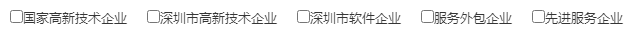 单位网址单位网址单位网址单位网址上年末从业人员情况上年末从业人员情况上年末从业人员情况上年末从业人员情况上年末从业人员情况上年末从业人员情况上年末从业人员情况上年末从业人员情况上年末从业人员情况上年末从业人员情况上年末从业人员情况上年末从业人员情况上年末从业人员情况上年末从业人员情况上年末从业人员情况上年末从业人员情况法定代表人法定代表人法定代表人姓名姓名姓名姓名移动电话移动电话移动电话法定代表人法定代表人法定代表人学历学历学历学历身份证号身份证号身份证号单位联系人单位联系人单位联系人姓名姓名姓名姓名移动电话移动电话移动电话单位联系人单位联系人单位联系人学历学历学历学历身份证号身份证号身份证号从业人员总数从业人员总数其中女职工数其中女职工数其中女职工数留学归国人员数留学归国人员数留学归国人员数留学归国人员数留学归国人员数参加社保人数参加社保人数外籍专家人数外籍专家人数外籍专家人数新增高校毕业生新增高校毕业生新增高校毕业生新增高校毕业生新增高校毕业生行政管理／市场营销／研发设计／加工制造／其他从业人数行政管理／市场营销／研发设计／加工制造／其他从业人数行政管理／市场营销／研发设计／加工制造／其他从业人数行政管理／市场营销／研发设计／加工制造／其他从业人数行政管理／市场营销／研发设计／加工制造／其他从业人数行政管理／市场营销／研发设计／加工制造／其他从业人数行政管理／市场营销／研发设计／加工制造／其他从业人数行政管理／市场营销／研发设计／加工制造／其他从业人数   /        /        /       /      /        /        /       /      /        /        /       /      /        /        /       /      /        /        /       /      /        /        /       /      /        /        /       /      /        /        /       /   博士毕业／硕士毕业／本科毕业／大专毕业／其他从业人数博士毕业／硕士毕业／本科毕业／大专毕业／其他从业人数博士毕业／硕士毕业／本科毕业／大专毕业／其他从业人数博士毕业／硕士毕业／本科毕业／大专毕业／其他从业人数博士毕业／硕士毕业／本科毕业／大专毕业／其他从业人数博士毕业／硕士毕业／本科毕业／大专毕业／其他从业人数博士毕业／硕士毕业／本科毕业／大专毕业／其他从业人数博士毕业／硕士毕业／本科毕业／大专毕业／其他从业人数   /         /       /        /      /         /       /        /      /         /       /        /      /         /       /        /      /         /       /        /      /         /       /        /      /         /       /        /      /         /       /        /   高级职称／中级职称／初级职称／其他从业人数高级职称／中级职称／初级职称／其他从业人数高级职称／中级职称／初级职称／其他从业人数高级职称／中级职称／初级职称／其他从业人数高级职称／中级职称／初级职称／其他从业人数高级职称／中级职称／初级职称／其他从业人数高级职称／中级职称／初级职称／其他从业人数高级职称／中级职称／初级职称／其他从业人数/       /         /   /       /         /   /       /         /   /       /         /   /       /         /   /       /         /   /       /         /   /       /         /   公 司 股 权 结 构/出资情况公 司 股 权 结 构/出资情况公 司 股 权 结 构/出资情况公 司 股 权 结 构/出资情况公 司 股 权 结 构/出资情况公 司 股 权 结 构/出资情况公 司 股 权 结 构/出资情况公 司 股 权 结 构/出资情况公 司 股 权 结 构/出资情况公 司 股 权 结 构/出资情况公 司 股 权 结 构/出资情况公 司 股 权 结 构/出资情况公 司 股 权 结 构/出资情况公 司 股 权 结 构/出资情况公 司 股 权 结 构/出资情况公 司 股 权 结 构/出资情况序号主要股东名称/出资人（前5位）主要股东名称/出资人（前5位）主要股东名称/出资人（前5位）主要股东名称/出资人（前5位）主要股东名称/出资人（前5位）出资额/认缴开办资金（万元）出资额/认缴开办资金（万元）出资方式出资方式出资方式出资方式出资方式出资比例（%）出资比例（%）出资比例（%）序号项目类别上年(2022年)前年  （2021年）大前年（2020年）1营业收入（万元）2其中：主营业务收入3高新技术产品销售收入4节能环保产业收入5工业总产值（万元）6出口总额（万美元）7    其中：高新技术产品出口额8企业增加值（万元）9    其中：应付工资和福利10          固定资产折旧11净利润（万元）12应交税费总额（万元）13其中：企业所得税14个人所得税15增值税16营业税17其他税费18实际优惠税费总额（万元）19(1) 所得税优惠20其中：研发加计扣除减免21国家需要重点扶持的高新技术企业所得税减免22技术转让所得税减免23(2)增值税优惠24(3)营业税优惠25(4)其他优惠26总资产（万元）27负债总额（万元）28固定资产总额（万元）29完成固定资产投资额（万元）30    其中：工业投资额31    技术改造投资额32科研投入总额（万元）33工业投资额（万元）34工业技术改造投资额（万元）35员工培训年投入费用（万元）36R&D经费支出（万元）37自营电子商务交易平台交易额（万元）二、补充财务状况二、补充财务状况二、补充财务状况二、补充财务状况二、补充财务状况序号项目类别上年(2022年)前年  （2021年）大前年（2020年）1高新技术产品（服务）收入增长率（%）2主营业务收入增长率（%）3主营业务利润（万元）4主营业务利润增长率（%）5资产负债率（%）6总现金流量净额（万元）	7经营活动现金流量净额（万元）8政府借款金额（万元）9到期未还的政府借款额（万元）10净资产（万元）11上缴税收（万元）12其中未来产业收入（万元）序号项目类别上年(2022年)前年  （2021年）大前年（2020年）1一、年度总收入(万元)2（一）财政拨款额(万元)3（二）生产经营活动收入(万元)4（三）科技活动收入(万元)51.部、省科技收入62.地方政府科技收入73.政府之外科技收入8（四）其他收入(万元)9二、年度总收入增长率（%）10三、年度总支出（万元）111.生产经营活动支出122.科技活动支出133.其他支出14四、年末资产总额（万元）15五、年末固定资产原值（万元）161.年末科研用房原值172.年末科研设备原值183.其他固定资产原值19六、固定资产增长率（%）20七、科研设备资产增长率（%）21八、年末负债总额（万元）22九、年末货币资金余额（万元）23十、年末借入款项余额（万元）二、补充财务状况二、补充财务状况二、补充财务状况二、补充财务状况二、补充财务状况序号项目类别上年(2022年)前年  （2021年）大前年（2020年）1高新技术产品（服务）收入增长率（%）2主营业务收入增长率（%）3主营业务利润（万元）4主营业务利润增长率（%）5资产负债率（%）6总现金流量净额（万元）	7经营活动现金流量净额（万元）8政府借款金额（万元）9到期未还的政府借款额（万元）10净资产（万元）11上缴税收（万元）12其中未来产业收入（万元）13R&D经费支出（万元）序号指标名称上年(2022年)前年  （2021年）大前年（2020年）01一、年度总收入（万元）02（一）会费收入（万元）03（二）提供服务收入（万元）04（三）商品销售收入（万元）05（四）投资收入（万元）06（五）科技活动收入（万元）071.部、省科技收入082.地方政府科技收入093.政府之外科技收入10（六）其他收入（万元）11二、年度收入增长率（%）12三、年度总费用（万元）13（一）业务活动成本（万元）141.提供服务成本152.商品销售成本163.研发活动成本17（二）其他费用（万元）18四、年末资产总额（万元）19五、年末固定资产总计（万元）201.年末科研用房原值212.年末科研设备原值223.其他固定资产原值23六、固定资产原值增长率（%）24七、科研设备资产原值增长率（%）25八、年末负债总额（万元）26九、年末货币资金余额（万元）27十、年末借入款项余额（万元）二、补充财务状况二、补充财务状况二、补充财务状况二、补充财务状况二、补充财务状况序号项目类别上年(2022年)前年  （2021年）大前年（2020年）1高新技术产品（服务）收入增长率（%）2主营业务收入增长率（%）3主营业务利润（万元）4主营业务利润增长率（%）5资产负债率（%）6总现金流量净额（万元）7经营活动现金流量净额（万元）8政府借款金额（万元）9到期未还的政府借款额（万元）10净资产（万元）11上缴税收（万元）12其中未来产业收入（万元）13R&D经费支出（万元）序号项目名称截止上年末(2022年末)截止前年末（2021年末）截止大前年末（2020年末）1累计发明专利申请数2累计实用新型申请数3累计外观设计申请数4累计拥有有效发明专利授权数5累计拥有有效实用新型授权数6累计拥有有效外观设计授权数7累计发表论文数8累计出版科技著作数9累计拥有软件著作权数10累计拥有软件授权数11累计拥有IC布图版权数12累计拥有注册商标数13累计参编技术标准数（国际/国家/行业）14累计发现植物新品种数15累计获取新药（医药、农药、兽药）证书数16累计科技奖项（国家级/省级/市级）17累计重点实验室数量（国家级/省级/市级，含重点实验室和工程实验室）18累计工程中心数量（国家级/省级/市级）19累计项目数量（国家级/省级/市级）20累计获得国家资助经费金额（万元）21累计获得省级资助经费金额（万元）22累计获得市级资助经费金额（万元）23累计获得风险投资金额（万元）24累计获得金融机构贷款（万元）25累计获得技术性收入（万元）备注中心名称所属高新技术领域所属高新技术子领域所属高新技术子领域所属“20+8”产业集群所属“20+8”产业集群中心联系人移动电话移动电话传真电子邮箱电子邮箱中心人数高级职称人数高级职称人数中级职称人数中级职称人数其他职称人数中心人数博士人数博士人数硕士人数硕士人数本科人数中心人数专职服务人数专职服务人数非专职服务人数非专职服务人数中心主要人员情况中心主要人员情况中心主要人员情况中心主要人员情况中心主要人员情况中心主要人员情况中心主要人员情况中心主要人员情况中心主要人员情况中心主要人员情况中心主要人员情况中心主要人员情况中心主要人员情况中心主要人员情况主任姓名出生年月职称职称移动电话移动电话最高学历专业专业身份证号身份证号工作职责（在概念验证中心的工作职责）（在概念验证中心的工作职责）（在概念验证中心的工作职责）（在概念验证中心的工作职责）（在概念验证中心的工作职责）（在概念验证中心的工作职责）（在概念验证中心的工作职责）（在概念验证中心的工作职责）（在概念验证中心的工作职责）（在概念验证中心的工作职责）（在概念验证中心的工作职责）签名：（签字）签名：（签字）主要简历（限200字）技术职业经纪（经理）人姓名出生年月职称职称移动电话移动电话最高学历专业专业身份证号身份证号工作职责（在概念验证中心的工作职责）（在概念验证中心的工作职责）（在概念验证中心的工作职责）（在概念验证中心的工作职责）（在概念验证中心的工作职责）（在概念验证中心的工作职责）（在概念验证中心的工作职责）（在概念验证中心的工作职责）（在概念验证中心的工作职责）（在概念验证中心的工作职责）（在概念验证中心的工作职责）签名：签名：主要简历（限200字）技术职业经纪（经理）人姓名出生年月职称职称移动电话移动电话最高学历专业专业身份证号身份证号就职单位（全职就职单位）（全职就职单位）（全职就职单位）（全职就职单位）就职单位统一社会信用代码就职单位统一社会信用代码就职单位统一社会信用代码就职单位统一社会信用代码就职单位统一社会信用代码就职单位统一社会信用代码（全职就职单位代码）（全职就职单位代码）工作职责（在概念验证中心的工作职责）（在概念验证中心的工作职责）（在概念验证中心的工作职责）（在概念验证中心的工作职责）（在概念验证中心的工作职责）（在概念验证中心的工作职责）（在概念验证中心的工作职责）（在概念验证中心的工作职责）（在概念验证中心的工作职责）（在概念验证中心的工作职责）（在概念验证中心的工作职责）签名：签名：主要简历（限200字）专职服务人员姓名出生年月职称职称移动电话移动电话最高学历专业专业身份证号身份证号就职单位就职单位统一社会信用代码就职单位统一社会信用代码就职单位统一社会信用代码就职单位统一社会信用代码就职单位统一社会信用代码就职单位统一社会信用代码工作职责签名：签名：主要简历（限200字）专职服务人员姓名出生年月职称职称移动电话移动电话最高学历专业专业身份证号身份证号就职单位就职单位统一社会信用代码就职单位统一社会信用代码就职单位统一社会信用代码就职单位统一社会信用代码就职单位统一社会信用代码就职单位统一社会信用代码工作职责签名：签名：主要简历（限200字）专职服务人员姓名出生年月职称职称移动电话移动电话最高学历专业专业身份证号身份证号就职单位就职单位统一社会信用代码就职单位统一社会信用代码就职单位统一社会信用代码就职单位统一社会信用代码就职单位统一社会信用代码就职单位统一社会信用代码工作职责签名：签名：主要简历（限200字）专职服务人员姓名出生年月职称移动电话移动电话最高学历专业身份证号身份证号就职单位就职单位统一社会信用代码就职单位统一社会信用代码就职单位统一社会信用代码就职单位统一社会信用代码就职单位统一社会信用代码就职单位统一社会信用代码工作职责签名：签名：签名：主要简历（限200字）专职服务人员姓名出生年月职称移动电话移动电话最高学历专业身份证号身份证号就职单位就职单位统一社会信用代码就职单位统一社会信用代码就职单位统一社会信用代码就职单位统一社会信用代码就职单位统一社会信用代码就职单位统一社会信用代码工作职责签名：签名：签名：主要简历（限200字）专职服务人员姓名出生年月职称移动电话移动电话最高学历专业身份证号身份证号就职单位就职单位统一社会信用代码就职单位统一社会信用代码就职单位统一社会信用代码就职单位统一社会信用代码就职单位统一社会信用代码就职单位统一社会信用代码工作职责签名：签名：签名：主要简历（限200字）专职服务人员姓名出生年月职称移动电话移动电话最高学历专业身份证号身份证号就职单位就职单位统一社会信用代码就职单位统一社会信用代码就职单位统一社会信用代码就职单位统一社会信用代码就职单位统一社会信用代码就职单位统一社会信用代码工作职责签名：签名：签名：主要简历（限200字）顾问专家姓名出生年月职称职称移动电话移动电话最高学历专业专业身份证号身份证号就职单位就职单位（专家全职就职单位）（专家全职就职单位）（专家全职就职单位）（专家全职就职单位）就职单位统一社会信用代码就职单位统一社会信用代码就职单位统一社会信用代码就职单位统一社会信用代码就职单位统一社会信用代码（专家全职就职单位代码）（专家全职就职单位代码）工作职责（专家在概念验证中心的工作职责）（专家在概念验证中心的工作职责）（专家在概念验证中心的工作职责）（专家在概念验证中心的工作职责）（专家在概念验证中心的工作职责）（专家在概念验证中心的工作职责）（专家在概念验证中心的工作职责）（专家在概念验证中心的工作职责）（专家在概念验证中心的工作职责）（专家在概念验证中心的工作职责）（专家在概念验证中心的工作职责）签名：签名：主要简历（限200字）顾问专家姓名出生年月职称职称移动电话移动电话最高学历专业专业身份证号身份证号就职单位（专家全职就职单位）（专家全职就职单位）（专家全职就职单位）（专家全职就职单位）就职单位统一社会信用代码就职单位统一社会信用代码就职单位统一社会信用代码就职单位统一社会信用代码就职单位统一社会信用代码就职单位统一社会信用代码（专家全职就职单位代码）（专家全职就职单位代码）工作职责（专家在概念验证中心的工作职责）（专家在概念验证中心的工作职责）（专家在概念验证中心的工作职责）（专家在概念验证中心的工作职责）（专家在概念验证中心的工作职责）（专家在概念验证中心的工作职责）（专家在概念验证中心的工作职责）（专家在概念验证中心的工作职责）（专家在概念验证中心的工作职责）（专家在概念验证中心的工作职责）（专家在概念验证中心的工作职责）签名：签名：主要简历（限200字）顾问专家姓名出生年月职称职称移动电话移动电话最高学历专业专业身份证号身份证号就职单位（专家全职就职单位）（专家全职就职单位）（专家全职就职单位）（专家全职就职单位）就职单位统一社会信用代码就职单位统一社会信用代码就职单位统一社会信用代码就职单位统一社会信用代码就职单位统一社会信用代码就职单位统一社会信用代码（专家全职就职单位代码）（专家全职就职单位代码）工作职责（专家在概念验证中心的工作职责）（专家在概念验证中心的工作职责）（专家在概念验证中心的工作职责）（专家在概念验证中心的工作职责）（专家在概念验证中心的工作职责）（专家在概念验证中心的工作职责）（专家在概念验证中心的工作职责）（专家在概念验证中心的工作职责）（专家在概念验证中心的工作职责）（专家在概念验证中心的工作职责）（专家在概念验证中心的工作职责）签名：签名：主要简历（限200字）顾问专家姓名出生年月职称职称移动电话移动电话最高学历专业专业身份证号身份证号就职单位（专家全职就职单位）（专家全职就职单位）（专家全职就职单位）（专家全职就职单位）就职单位统一社会信用代码就职单位统一社会信用代码就职单位统一社会信用代码就职单位统一社会信用代码就职单位统一社会信用代码就职单位统一社会信用代码（专家全职就职单位代码）（专家全职就职单位代码）工作职责（专家在概念验证中心的工作职责）（专家在概念验证中心的工作职责）（专家在概念验证中心的工作职责）（专家在概念验证中心的工作职责）（专家在概念验证中心的工作职责）（专家在概念验证中心的工作职责）（专家在概念验证中心的工作职责）（专家在概念验证中心的工作职责）（专家在概念验证中心的工作职责）（专家在概念验证中心的工作职责）（专家在概念验证中心的工作职责）签名：签名：主要简历（限200字）顾问专家姓名出生年月职称职称移动电话移动电话最高学历专业专业身份证号身份证号就职单位（专家全职就职单位）（专家全职就职单位）（专家全职就职单位）（专家全职就职单位）就职单位统一社会信用代码就职单位统一社会信用代码就职单位统一社会信用代码就职单位统一社会信用代码就职单位统一社会信用代码就职单位统一社会信用代码（专家全职就职单位代码）（专家全职就职单位代码）工作职责（专家在概念验证中心的工作职责）（专家在概念验证中心的工作职责）（专家在概念验证中心的工作职责）（专家在概念验证中心的工作职责）（专家在概念验证中心的工作职责）（专家在概念验证中心的工作职责）（专家在概念验证中心的工作职责）（专家在概念验证中心的工作职责）（专家在概念验证中心的工作职责）（专家在概念验证中心的工作职责）（专家在概念验证中心的工作职责）签名：签名：主要简历（限200字）顾问专家姓名出生年月职称职称移动电话移动电话最高学历专业专业身份证号身份证号就职单位（专家全职就职单位）（专家全职就职单位）（专家全职就职单位）（专家全职就职单位）（专家全职就职单位）就职单位统一社会信用代码就职单位统一社会信用代码就职单位统一社会信用代码就职单位统一社会信用代码就职单位统一社会信用代码（专家全职就职单位代码）（专家全职就职单位代码）工作职责（专家在概念验证中心的工作职责）（专家在概念验证中心的工作职责）（专家在概念验证中心的工作职责）（专家在概念验证中心的工作职责）（专家在概念验证中心的工作职责）（专家在概念验证中心的工作职责）（专家在概念验证中心的工作职责）（专家在概念验证中心的工作职责）（专家在概念验证中心的工作职责）（专家在概念验证中心的工作职责）（专家在概念验证中心的工作职责）签名：签名：主要简历（限200字）序号项目名称项目简介项目负责人简介是否获国家、省和市科技计划资金立项并通过验收1如是，填写项目来源，如国家自然科学基金面上项目2345备注序号附件名称1《深圳市概念验证中心建设方案》原件（必填项） 样本下载2近三年承担市级及以上科技计划项目清单（事业单位提供）；税务部门提供的单位上年度完税证明复印件（企业和社会组织提供）（必填项）3符合指南要求的团队专职人员以及非专职服务人员证明材料（必填项）4服务人才团队和项目遴选顾问专家团队成员名单汇总表（必填项） 样本下载5符合指南要求的专项审计报告原件（需经深圳市注册会计师协会电子报告中心系统或者注册会计师行业统一监管平台备案、含有防伪标识封面）（必填项）6符合指南要求的项目库项目汇总表及相关证明材料（必填项） 样本下载7已通过验收的获国家、省和市科技计划资金的项目立项和验收文件复印件（事后资助类的无需提供验收文件）（可选）8遴选评审、成果收益、绩效管理、科研诚信、科研伦理、安全生产等制度文件（必填项）9概念验证服务案例清单以及相关证明材料（事业单位提供）；委托验证开发合同及相关证明材料（企业和社会组织提供）（必填项）10服务合同的发票（记账联）及相应的银行流水账单，加盖单位公章（验原件）（企业和社会组织提供）（必填项）11概念验证中心申请单位提供资金、仪器设备、人才等配套条件的承诺函原件（必填项）12固定办公场地面积（事业单位提供）或者概念验证专门用房面积（企业和社会组织提供）证明材料（必填项）13仪器设备及专用软件现值或原值相关证明材料（可选项）14科研诚信承诺书原件（必填项） 样本下载15知识产权合规性声明原件（必填项） 样本下载16项目涉及科研伦理和科技安全的，提供国家有关法律法规和伦理准则要求的批准或备案文件（可选项）17其他有关证明材料如概念验证中心成立文件或其他能够证明概念验证中心由申请单位设立的文件复印件（验原件）（可选）其他说明其他说明序号附件类型1营业执照或事业单位、社会团体登记证书复印件（命名方式为：单位名称+营业执照/登记证书）（必填项）2法定代表人身份证复印件（加盖申请单位公章）（命名方式为：单位名称+法定代表人身份证）（必填项）3单位资质证书（命名方式为：单位名称+单位资质证书）（可选项）4上一年度财务审计报告（需提交经深圳市注册会计师协会电子报告中心系统或者注册会计师行业统一监管平台备案的含有防伪标识封面的审计报告）或通过审查的事业单位财务决算报表复印件（注册未满一年的可提供验资报告）（命名方式为：单位名称+财务审计报告）（必填项）5税务部门提供的单位上年度完税证明复印件（企业和社会组织提供）（命名方式为：单位统一社会信用代码+上年度完税证明）6国际相关标准组织的批准文件（命名方式为：单位名称+相关批准文件）（可选项）